Guide to ‘Nominated Persons’Under the Mental Health Act 2014 (Vic) (the Act), you have the right to a Nominated Person. A Nominated Person can: support you and help represent your interestsreceive information about yoube consulted about your treatmentsupport you to exercise your rights.The Act says that you can only have one Nominated Person and their role only applies if you are placed on a compulsory mental health order. You don’t have to have a Nominated Person – it’s up to you.How could a Nominated Person assist me?You might choose to nominate a person for several reasons. They can protect your rights and interests, including making sure your treating team considers your preferences, needs, experiences, goals and strengths and involves you in decisions as much as possible. They must be informed about your treatment and consulted for their opinion at key stages of your assessment, treatment and recovery in the mental health service. This is a complex role, so it is important that you have conversations with your Nominated Person about your treatment preferences and how you want them to support you.Under the Act, ‘reasonable steps’ must be taken to inform your Nominated Person at key points in your treatment including when:a compulsory order is made, varied, revoked or expiresyour right to communicate is restricteda restrictive intervention is used against you (for example, you are placed in seclusion)you are absent without leave from a mental health serviceyour leave when you are in hospital is variedyou are given a second psychiatric opinion (and the report must be provided)your treatment is reviewed by the Office of the Chief Psychiatristyou have a matter listed in the Mental Health Tribunal.When does the service need to consult my Nominated Person?The psychiatrist must also ‘to the extent that it is reasonable in the circumstances’ consider the views of the Nominated Person at key points in your treatment including when:a compulsory order is made, varied, revoked or expiresthe setting where you are receiving compulsory treatment is determined or changedthe Mental Health Tribunal makes or varies an orderyour leave when you are in hospital is varieda psychiatrist makes a treatment decision about youyou receive a second psychiatric opinionthe Chief Psychiatrist reviews your treatmentyour psychiatrist applies to the Mental Health Tribunal to give you electroconvulsive treatment (ECT).Who can be a Nominated Person?Anyone can be a Nominated Person so long as they are willing, available and able to undertake the duties and responsibilities of the role. There are no age restrictions on who can be a Nominated Person. Examples of someone you might consider are a family member, partner or friend.Your Nominated Person needs to know your treatment preferences and be willing to express these to your treating team. How can I nominate a person?A nomination for a Nominated Person must:be in writingbe signed and dated by yougive the name and contact details of the person you wish to nominateinclude a statement signed by the Nominated Person that they agree to be nominatedbe witnessed by an ‘Authorised Witness’.The authorised witness must make a statement that you understand the nomination and the consequences of making the nomination. The authorised witness can be:a registered mental health practitioner – a doctor or psychiatrista mental health practitioner – a social worker or a registered nurse, psychologist or occupational therapist working at a public mental health servicea person authorised to witness statutory declarations (this is a large list of people including lawyers, police officers, local government councillors, doctors, dentists and school principals).How do I cancel a nomination?You can revoke (cancel) a nomination at any time. The revocation must be in writing and you must sign and date it. The revocation must also be witnessed by an authorised witness. The witness must include a written statement that you understand the revocation and the consequences of revoking the nomination. Because you can only have one Nominated Person, if you make a new nomination then any previous nomination is automatically revoked (cancelled).If the person you have nominated does not want to continue to act as your Nominated Person, they must take reasonable steps to tell you. They must also tell the authorised psychiatrist of the mental health service that is treating you if you are a compulsory patient. Their nomination then ceases.How can Independent Mental Health Advocacy support me?If you are receiving compulsory mental health treatment, you may feel you need help to understand and act on your rights in the mental health system.Our independent advocates can:listen to what you want and talk to you about your optionsgive you information and support to act on your rightswork with you so you can be involved in decisions to the greatest extent possiblerefer you to other services if needed.This could include supporting you to nominate a Nominated Person or to uphold any other rights you have under the Act.How to contact IMHA and find out more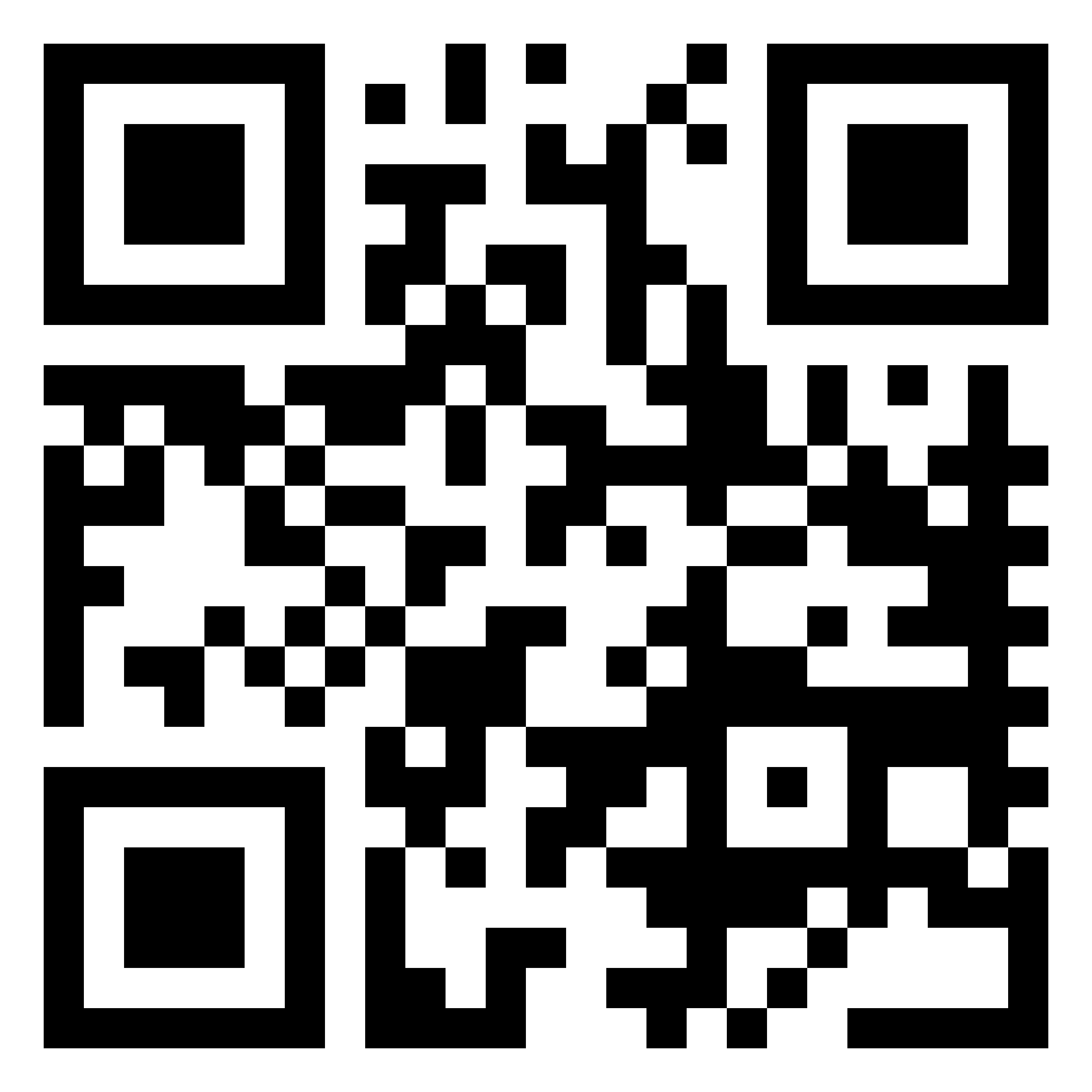 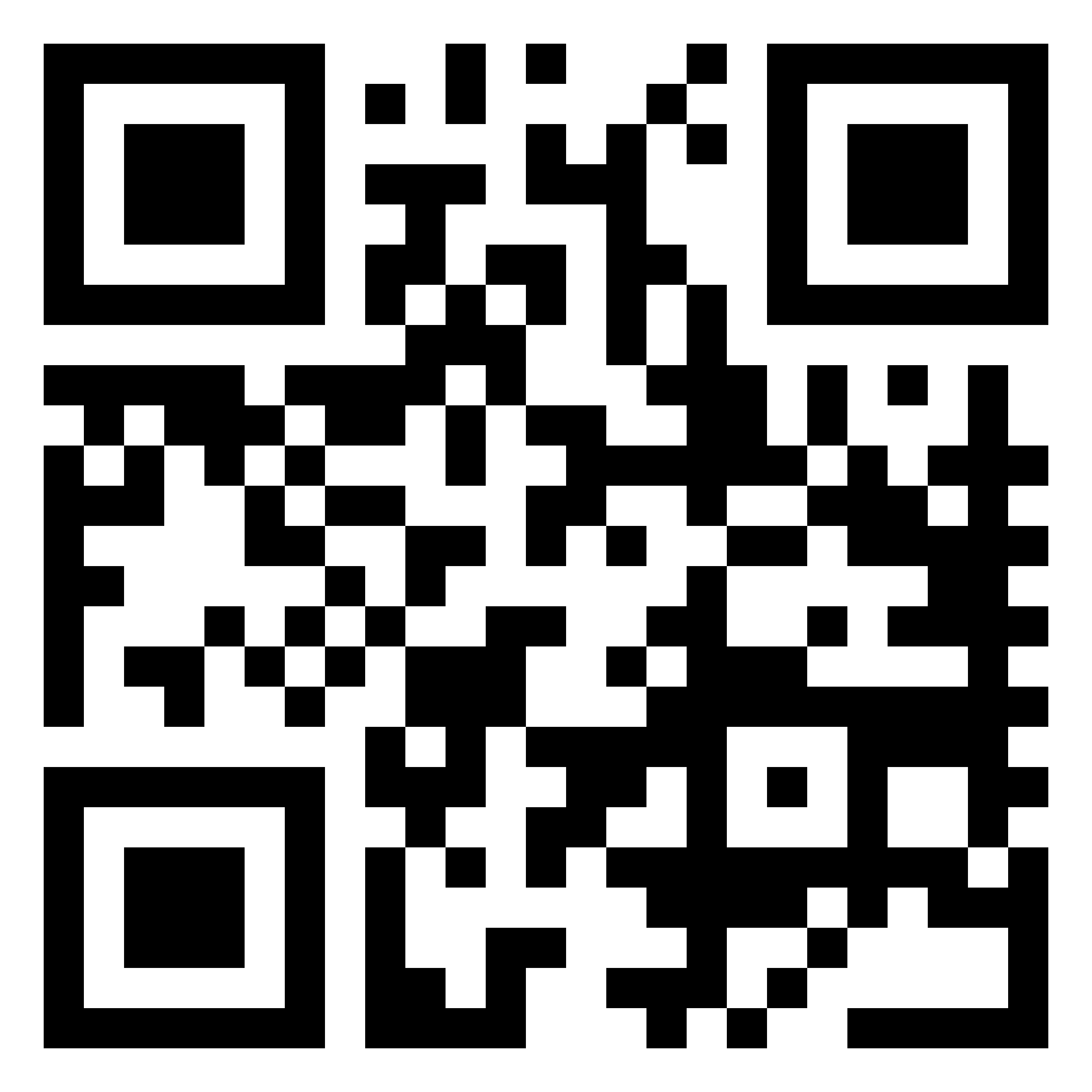 Visit the website www.imha.vic.gov.au and see our nominated person videosSend an email to contact@imha.vic.gov.auCall the IMHA phone line 1300 947 820, which is staffed by IMHA advocates 9:30am – 4:30pm Monday to Friday (except public holidays)Call the IMHA rights line on 1800 959 353 to hear a recording about your rightsAsk a mental health service provider, carer or other support person to assist contacting IMHA.